T.C.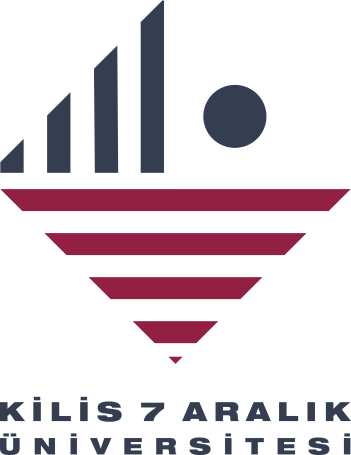 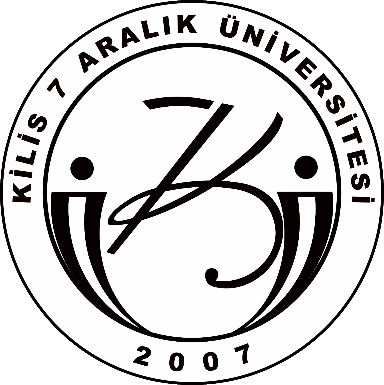 KİLİS 7 ARALIK  ÜNİVERSİTESİ REKTÖRLÜĞÜSağlık Kültür ve Spor Daire BaşkanlığıTOPLULUK ÜYE KAYIT FORMU 	KİŞESEL BİLGİLER	 	İLETİŞİM BİLGİLERİ	..................................................................................................Topluluğuna üye olmak istiyorum.Öğrenci topluluklarına üye bulunduğum süre zarfında üye bulunduğum topluluğun veya üyesi bulunmadığım halde etkinliklerine katılacağım topluluğun veya Kilis 7 Aralık Üniversite’nin düzenleyeceği etkinliklere tamamen kendi rızam ve tasarrufum ile katılacağım. Etkinliklere katılmam nedeniyle şahsımdan kaynaklanan zararlardan sorumlu olduğumu ve bu hususa ilişkin Kilis 7 Aralık Üniversitesi Rektörlüğü tüzel kişiliğinin bir tazmin sorumluluğu bulunmadığını ve etkinliklerle ilgili faaliyetlerden kaynaklanabilecek hususlara ilişkin Kilis 7 Aralık Üniversitesinin tüzel kişiliğine bir sorumluluk atfetmeyeceğimi kabul ve taahhüt ederim.Adı Soyadı İmza TarihTOPLULUK ADIADI SOYADIÖĞRENCİ NOFAKÜLTE/YÜKSEK OKULBÖLÜM /SINIFTC KİMLİK NOADRESTELEFONE-MAİL